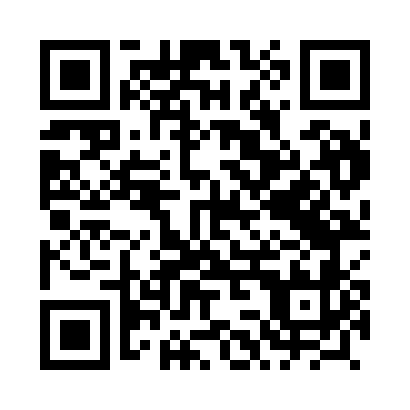 Prayer times for Konarzynki, PolandWed 1 May 2024 - Fri 31 May 2024High Latitude Method: Angle Based RulePrayer Calculation Method: Muslim World LeagueAsar Calculation Method: HanafiPrayer times provided by https://www.salahtimes.comDateDayFajrSunriseDhuhrAsrMaghribIsha1Wed2:345:1412:475:578:2210:532Thu2:335:1212:475:588:2410:543Fri2:335:1012:476:008:2610:544Sat2:325:0812:476:018:2810:555Sun2:315:0612:476:028:2910:566Mon2:305:0412:476:038:3110:567Tue2:295:0212:476:048:3310:578Wed2:285:0012:476:058:3510:589Thu2:284:5812:476:068:3610:5910Fri2:274:5612:476:078:3810:5911Sat2:264:5512:476:088:4011:0012Sun2:254:5312:476:098:4211:0113Mon2:254:5112:476:108:4311:0214Tue2:244:4912:476:118:4511:0215Wed2:234:4812:476:128:4711:0316Thu2:234:4612:476:138:4811:0417Fri2:224:4512:476:148:5011:0418Sat2:224:4312:476:158:5211:0519Sun2:214:4212:476:168:5311:0620Mon2:204:4012:476:178:5511:0721Tue2:204:3912:476:188:5611:0722Wed2:194:3712:476:188:5811:0823Thu2:194:3612:476:198:5911:0924Fri2:184:3512:476:209:0111:0925Sat2:184:3312:476:219:0211:1026Sun2:184:3212:486:229:0411:1127Mon2:174:3112:486:239:0511:1128Tue2:174:3012:486:239:0611:1229Wed2:164:2912:486:249:0811:1330Thu2:164:2812:486:259:0911:1331Fri2:164:2712:486:269:1011:14